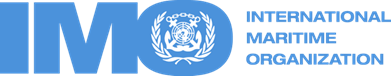 PROGRAMMEREGIONAL Workshops on the International Convention for the Control and Management of Ships' Ballast Water and Sediments, the International Convention on the Control of Harmful Anti-Fouling Systems on Shipsand the Guidelines for the Control and Management of Ships’ Biofouling to Minimize the Transfer of Invasive Aquatic SpeciesFiji, 3 to 7 June 2019__________Day OneMonday, 3 June 2019Speaker/Lecturer08:30-09:00Arrival and registration of participants09:00-09:30Opening ceremony Welcome addressesIntroduction to the programmeGroup photographIMO and hosts09:30-10:00Ballast water management introduction Compliance, Monitoring and Enforcement Module 1Introduction to IMOIMO's Integrated Technical Cooperation ProgrammeIntroduction to the BWM Convention – CME Module 110:00-10:30Refreshments10:30-11:30Compliance, Monitoring and Enforcement Module 2Relevant instruments, principles and strategiesIntroduction to CME for ballast water managementExercise11:30-12:00Compliance, Monitoring and Enforcement Module 3BWM Convention background, objectives, and structureArticles of the Convention12:00-13:00Lunch13:00-14:00Compliance, Monitoring and Enforcement Module 3 (continued)Technical provisionsBWM Convention annex and resolutions14:00-15:00Compliance, Monitoring and Enforcement Module 4Rights and obligations of flag, port and coastal StatesBWM surveys and certificates15:00-15:30Refreshments15:30-17:00Compliance, Monitoring and Enforcement Module 4 (continued)Additional protective measuresSediments and water reception facilitiesCommunication of information17:00	End of day oneDay Two Tuesday, 4 June 2019Speaker/Lecturer09:00-09:15Recap of Day 109:15-11:00Compliance, Monitoring and Enforcement Module 5Port State compliance, monitoring and enforcement (CME) systemsInspections, sampling and analysisEnforcement measures 11:00-11:30Refreshments11:30-12:30Compliance, Monitoring and Enforcement Module 5 (continued)CME Exercises12:30-13:30Lunch13:30-15:00Role play15:00-15:30Compliance, Monitoring and Enforcement conclusionDiscussionQ&A15:30-16:00Refreshments16:00-16:30Introduction to risk managementHazard, exposure, vulnerability and riskRisk assessment and mitigationSubjectivity and limitations16:30-17:00Risks in the context of BWMDiversity of risksD-1 and D-2 standardsOverview of risk management17:00End of day twoDay Three Wednesday, 5 June 2019Speaker/Lecturer09:00-09:15Recap of Day 209:15-10:00Pre-arrival risk assessment principlesPre-arrival risk assessments for non-compliance and biological risksBallast water reporting forms10:00-10:45Pre-arrival risk assessment in practiceExisting risk assessment toolsIntegrated risk assessment decision support system10:45-11:15Refreshments11:15-12:00Risk assessment for exemptionsIntroduction to exemptionsRisk-based exemptions and Guidelines (G7)Same risk area principle12:00-12:45Port Biological Baseline Surveys (PBBS), Part IInvasive species: background and impacts Monitoring: baseline surveys and risk management12:45-13:45Lunch13:45-14:30Port Biological Baseline Surveys (PBBS), Part IIDefinition and purpose of PBBSProtocols for PBBSAdapting surveys to local circumstances14:30-15:30PBBS planning, design and preparationInitial steps for survey preparation Designing a survey and developing a survey planPreparing for contingencies15:30-16:00Refreshments16:00-16:30Recording and optimization of PBBSSampling best practices: recording, labelling and trackingTaxonomy, results and dataSurvey results, dissemination and follow-up16:30-17:00PBBS and risk assessment conclusionDiscussionQ&A17:00End of BWM workshopDay FourThursday, 6 June 2019Speaker/Lecturer09:00-09:15Opening of the workshop on the AFS Convention and the Biofouling Guidelines Introduction to the programme09:15-10:00Anti-fouling systems - technical aspectsFouling and the need for controlIntroduction to anti-fouling systems (AFS) and the case against TBT10:00-10:45Current and future anti-fouling systems Current and future anti-fouling systems not based on organotin biocidesRisk assessmentsBiocide-free anti-fouling systems 10:45-11:15Refreshments11:15-12:00The international regulatory frameworkOverview of the International Convention on the Control of Harmful Anti-fouling Systems on Ships, 2001 ( Convention)12:00-12:45Survey and certification under the  ConventionSurvey and certification requirements Role and duties of flag States and recognized organizations (ROs)12:45-13:45Lunch13:45-14:30Inspection under the  ConventionPort State controlRole and duties of port and coastal States14:30-15:00Sampling under the  ConventionProvisions for sampling of anti-fouling systemsOverview of sampling techniques15:00-15:30Refreshments15:30-16:15Additional AFS regulatory aspectsBest management practices for the removal of anti-fouling coatingsSafe handling and disposal of anti-fouling wastes16:15-17:00Group discussion and summaryIdentification of any pending issues with regard to anti-fouling systems and the AFS Convention 17:00End of day fourDay FiveFriday, 7 June 2019Friday, 7 June 2019Speaker/Lecturer09:00-09:15Recap of Day 4Recap of Day 409:15-10:30Introduction to biofoulingWhat is biofoulingTypes of biofouling and the biofouling processHow the selection of anti-fouling system affects biofoulingFactors influencing the accumulation and translocation of invasive aquatic species (IAS)Introduction to biofoulingWhat is biofoulingTypes of biofouling and the biofouling processHow the selection of anti-fouling system affects biofoulingFactors influencing the accumulation and translocation of invasive aquatic species (IAS)10:30-11:00RefreshmentsRefreshments11:00-13:00IMO's Biofouling GuidelinesBiofouling management plan and record bookAFS installation and maintenanceIn-water inspection, cleaning and maintenanceDesign and constructionDissemination of information, training, education and researchIMO's Biofouling GuidelinesBiofouling management plan and record bookAFS installation and maintenanceIn-water inspection, cleaning and maintenanceDesign and constructionDissemination of information, training, education and research13:00-14:00LunchLunch14:00-14:30Additional biofouling regulatory aspectsGuidelines for recreational craftImplementation of the Biofouling Guidelines or other measures on a national levelEvaluation of the Biofouling GuidelinesAdditional biofouling regulatory aspectsGuidelines for recreational craftImplementation of the Biofouling Guidelines or other measures on a national levelEvaluation of the Biofouling Guidelines14:30-15:00Group discussion and summaryIdentification of any pending issues with regard to biofouling and the Guidelines Group discussion and summaryIdentification of any pending issues with regard to biofouling and the Guidelines 15:00-15:30course close-out sessionClosing remarks Presentation of certificatescourse close-out sessionClosing remarks Presentation of certificates15:30End of workshopsEnd of workshops